VSTUPNÍ ČÁSTNázev moduluPodvozek 2 – pérování a tlumiče pérováníKód modulu23-m-3/AC06Typ vzděláváníOdborné vzděláváníTyp moduluodborný teoretickýVyužitelnost vzdělávacího moduluKategorie dosaženého vzděláníH (EQF úroveň 3)L0 (EQF úroveň 4)M (EQF úroveň 4)Skupiny oborů23 - Strojírenství a strojírenská výroba26 - Elektrotechnika, telekomunikační a výpočetní technika39 - Speciální a interdisciplinární obory41 - Zemědělství a lesnictvíKomplexní úlohaDruhy a diagnostika tlumičů pérováníDruhy a vlastnosti odpružení vozidelObory vzdělání - poznámky23-68-H/01 Mechanik opravář motorových vozidel23-65-H/03 Strojník silničních strojů23-45-M/01 Dopravní prostředkyDélka modulu (počet hodin)16Poznámka k délce moduluPlatnost modulu od30. 04. 2020Platnost modulu doVstupní předpokladyPředpokladem pro úspěšné absolvování modulu jsou základní znalosti fyziky a geometrie. Předpokládá se předchozí absolvování modulů Motorová vozidla a Podvozek 1.JÁDRO MODULUCharakteristika moduluModul poskytuje žákům informace o účelu, konstrukci, principu činnosti a vlastnostech jednotlivých typů odpružení a tlumičů pérování motorových vozidel. Seznamuje je s používanou terminologii a přispívá ke komplexnímu pohledu na danou problematiku. Žáci dále získají informace o možných závadách těchto součástí, o způsobech jejich diagnostikování a možnostech odstranění. Obsah modulu vede k pochopení a získání znalostí o této podvozkové skupině s ohledem na současný vývoj.Očekávané výsledky učeníŽák:vysvětlí účel a princip odpružení, uvede druhy odpružení a popíše jejich konstrukci a vlastnosti;uvede možné závady odpružení a možnosti oprav;vysvětlí účel tlumičů pérování, popíše konstrukci a princip činnosti jednotlivých druhů tlumičů;uvede způsoby diagnostiky stavu tlumičů;vysvětlí účel a konstrukci stabilizátorů náprav;uvede možné závady náprav a stabilizátorů, popíše základní postupy při jejich opravách;Obsah vzdělávání (rozpis učiva)Podvozek 2 :Pérování – účel, rozdělení, základní pojmyListová peraVinuté pružiny, torzní tyčePneumatické odpruženíHydropneumatické odpruženíZávady a opravy pérováníTlumiče pérování – účel, principKapalinové tlumičePlynokapalinové tlumičeElektronicky řízené tlumičeDiagnostika tlumičůStabilizátory nápravUčební činnosti žáků a strategie výuky1. vysvětlí účel a princip odpružení, uvede druhy odpružení, popíše jejich konstrukci a vlastnosti;žák na základě výkladu a prezentace přednášejícího stručně popíše základní účel a princip fungování odpruženížák se formou výkladu a prezentace seznamuje s jednotlivými druhy odpružení a jejich konstrukcí, je schopen konstrukci a vlastnosti jednotlivých druhů odpružení stručně popsat žáci ve skupinách podle zadaného vyobrazení určí druh odpružení, posoudí vlastnosti zadaného typu a navrhnou, pro jaké druhy motorových vozidel je tento typ vhodný. Se svými závěry seznámí ostatní skupiny (každá skupina bude posuzovat jiný typ druh odpružení)2. uvede možné závady odpružení a možnosti oprav;žák je formou výkladu seznámen s obvyklými závadami jednotlivých systémů odpruženížák stručně popíše základní zásady a postupy při kontrole odpružení a případném odstranění závad3. vysvětlí účel tlumičů pérování, popíše konstrukci a princip činnosti jednotlivých druhů tlumičů;žák na základě výkladu a prezentace přednášejícího stručně popíše základní účel a princip fungování tlumičů pérovánížák se formou výkladu a prezentace seznamuje s jednotlivými druhy tlumičů a s jejich konstrukcí, je schopen jednotlivé druhy popsat a uvést jejich vlastnostižáci ve skupinách podle zadaného vyobrazení určí druh tlumiče, posoudí vlastnosti zadaného typu a navrhnou, pro jaké použití je tento typ vhodný. Se svými závěry seznámí ostatní skupiny (každá skupina bude posuzovat jiný typ druh tlumiče)4. uvede způsoby diagnostiky stavu tlumičů;žák je formou výkladu a prezentace seznámen se způsoby diagnostiky stavu tlumičů a stručně vysvětlí jejich podstatužáci ve skupinách na základě předloženého protokolu vyhodnotí stav tlumičů na testovaném vozidle a seznámí se svými závěry ostatní skupiny (každá skupina obdrží jiný protokol)5. vysvětlí účel a konstrukci stabilizátorů náprav;žák je formou výkladu a prezentace seznámen s funkcí stabilizátorů náprav, popíše jejich konstrukci a princip činnosti6. uvede možné závady náprav a stabilizátorů, popíše základní postupy při jejich opravách;žák je formou výkladu seznámen s nejčastějšími závadami náprav a abilizátorůžák uvede základní technologické postupy a zásady při opravách těchto závadžáci ve skupinách na základě zadaného popisu chování vozidla vyhodnotí, jakou závadu náprava vykazuje a navrhnou způsob opravy. Se svými závěry seznámí ostatní skupiny (každá skupina obdrží jiné zadání)Zařazení do učebního plánu, ročník1. ročníkVÝSTUPNÍ ČÁSTZpůsob ověřování dosažených výsledkůŽák:1. vysvětlí účel a princip odpružení, uvede druhy odpružení, popíše jejich konstrukci a vlastnosti;2. uvede možné závady odpružení a možnosti oprav;ověření bude provedeno formou vypracování a vyhodnocení klasifikačního testuRozsah testu:7 uzavřených úloh s výběrem správné odpovědi4 otevřené úlohy se slovní odpovědí nebo popisemmax. dosažitelný počet bodů = 253. vysvětlí účel tlumičů pérování, popíše konstrukci a princip činnosti jednotlivých druhů tlumičů;4. uvede způsoby diagnostiky stavu tlumičů;ověření bude provedeno formou vypracování a vyhodnocení klasifikačního testu5. vysvětlí účel a konstrukci stabilizátorů náprav;6. uvede možné závady náprav a popíše základní postupy při jejich opravách;ověření bude provedeno formou vypracování a vyhodnocení klasifikačního testu.Rozsah testu:7 uzavřených úloh s výběrem správné odpovědi3 otevřené úlohy se slovní odpovědí nebo popisemmax. dosažitelný počet bodů = 25Kritéria hodnoceníKritéria výsledku pro splnění modulu:1, Absence žáka při výuce modulu nesmí přesáhnout 25% .2. Žák vypracuje dva klasifikační testy, úspěšnost u každého z nich musí být alespoň 45% z celkového počtu bodů.3. V případě, že úspěšnost v testu bude nižší než 45% z celkového počtu bodů, má žák (při podmínce, že druhý test vypracoval úspěšně) možnost dodatečně vypracovat jeden opravný test.Známkování testů: Bodová úspěšnost: 100 – 87 %    1  86 – 73 %    2  72 – 59 %    3  58 – 45 %    4  44 –   0 %    54. Výsledná známka z absolvovaného modulu bude vypočtena jako aritmetický průměr známek ze všech vypracovaných testů (včetně případných neúspěšných).Kritéria hodnocení v návaznosti na očekávané výsledky učení:Hodnocení ústní:Výborný - ovládá výborně problematiku pérování a tlumiče pérování, chápe souvislosti mezi jednotlivými prvky a dokáže je vysvětlit.Chvalitebný - ovládá dobře problematiku pérování a tlumiče pérování, ovládá s chybami detaily, chápe podstatné souvislosti mezi jednotlivými prvky a dokáže je vysvětlit.Dobrý - ovládá látku pérování a tlumiče pérování, ovládá některé detaily problematiky, byť s možnými chybami, chápe souvislosti mezi jednotlivými jevy, ale nedokáže je vysvětlit.Dostatečný - látku příliš neovládá, dopouští se chyb, byť ne zásadního charakteru. Chápe podstatu problému, není si však vědom souvislostí a detailů.Nedostatečný - látku neovládá.Kritéria hodnocení s ohledem na očekávané výsledky učení (v praktickém ověřování):Výborný - diagnostikuje i složitější postupy, je schopen samostatné práce, odvedenou práci dokáže zkontrolovat a zhodnotit.Chvalitebný - ovládá dobře stanovené postupy, postupuje s chybami detaily problematiky, chápe podstatné souvislosti mezi jevy a dokáže je vysvětlit, je schopen pracovat samostatně s dozorem pedagoga.Dobrý - ovládá látku, ovládá některé detaily problematiky, byť s možnými chybami, dopouští se chyb, je schopen práce pod dozorem pedagoga v jednodušších případech pracuje samostatně.Dostatečný - látku příliš neovládá, dopouští se chyb. Chápe podstatu problému, není si však vědom souvislostí a detailů. Pracuje správně pouze pod dozorem pedagoga.Nedostatečný - látku neovládá, není schopen práce ani pod dohledem.Doporučená literaturaJAN,ŽDÁNSKÝ,ČUPERA. Automobily 1 – Podvozky. 4. vydání. Brno: Avid, 2012. ISBN 978-80-87143-24-7POŠTA A KOL. Opravárenství a diagnostika 1. 2. vydání. Praha: Informatorium, 2005. ISBN 978 – 80 – 7333 – 058 – 3GSCHEIDLE A KOL. Příručka pro automechanika. 1. vydání. Praha: Sobotáles, 2001. ISBN 80 -85920 – 76 - XPoznámkyK realizaci výuky formou prezentací je nutné vybavení učebny PC a projektorem.Pro názornost výuky ve vhodné používat modely popisovaných součástí a mechanismůJako výukové prezentace je vhodné použít příslušné digitální učební materiály (tzv. DUMY). Stručné výukové prezentace jsou součástí komplexních úloh náležících k modulu.Pokud je to možné, je vhodné přednes doplnit animacemi a videi, ve kterých je názorně předvedena pracovní činnost probíraných součástí a mechanismů.Žáci si během výuky dělají poznámky a nákresy, přednášející dle svého uvážení doporučí zaznamenání klíčových informací.Obsahové upřesněníOV RVP - Odborné vzdělávání ve vztahu k RVPMateriál vznikl v rámci projektu Modernizace odborného vzdělávání (MOV), který byl spolufinancován z Evropských strukturálních a investičních fondů a jehož realizaci zajišťoval Národní pedagogický institut České republiky. Autorem materiálu a všech jeho částí, není-li uvedeno jinak, je Petr Holata. Creative Commons CC BY SA 4.0 – Uveďte původ – Zachovejte licenci 4.0 Mezinárodní.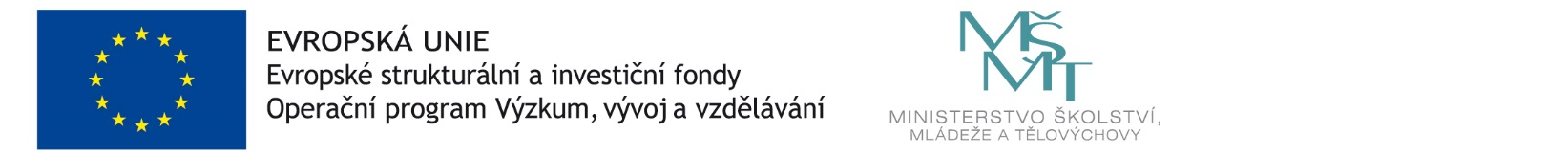 